MS NURSE FOLLOW- UP CLINIC CONSULTATION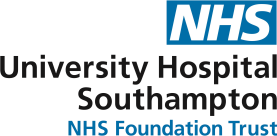 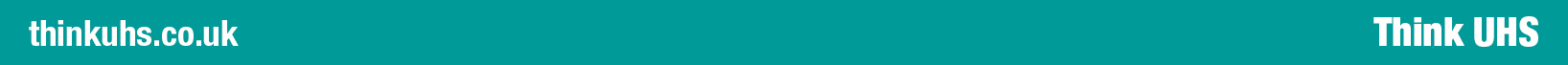 MS NURSE LED PRE-ASSESSMENT CLINIC TEMPLATE:MS NURSE LED NEWLY DIAGNOSED CLINIC TEMPLATE:MS NURSE LED RELAPSE TRIAGE FORM:Diagnosis- I normally ask them when they were diagnosed and what/when their 1st symptom wasMain Discussion how they have been since last reviewAny relapses since last review/ Any progression of symptomsTreatment: DMT, compliance, side effectsOther Medications including OTCOngoing MS Symptoms: How are they managing these; discuss suggestions and support including potential medication or therapyMobility- indoor, outdoor, balance, aidsPast Medical History/ Comorbidities  I also ask about family history of MS, EBV infection General Health- I ask about smoking and discuss its relationship to disease progression, alcohol intake, NOP staff measure the height & weight for me then I calculate their BMI, I ask about up to date smear test, mammogram or prostate check if applicableI encourage self- breast examination in female patientsDiet & Exercise- I discuss the importance of these and low salt, animal fat  diet& Brain HealthOffer local MS Society exercise groupsSocial/economic/support system- employment ( hours if still manageable ), hobbies, support systemBloods-Observations-Referrals:Care Plan: Next review, action planDiagnosis including EDSSTreatment Proposed- Document patient involvement in the decision and include if this was an MDT decision as well Mode of Action- In very simple terms, effectiveness compared to other treatments. Quote data from clinical trials if appropriate Side effects ( short term and long term)- What to expect and when to seek helpCommon vs Uncommon side effects, quote how many patients you have seen this against Monitoring Requirements Schedule and how patients will incorporate this in their life Precautions including pregnancy -Vaccinations, Contraception and appropriate pre-treatment Current Medications & AllergiesInvestigations- Bloods, chest xray, MRI, cervical smear, OCT, ECG, etc Baseline observations including height and weight - BP, Heart rate Care Plan- Proposed date to help  organise child care and work commitmentsI encourage patients to see their GPs re: the proposed treatment and discuss how can Primary care can support them as well. Diagnosis History of Symptoms- I would compare this timeline with the what the Consultant has written Information about MS- I normally ask what they have read so far and go from there. “ De-bunk any wrong information”Use power point presentation if needed/ availableSelf Management-  Symptom Diary, Brain HealthWhen to seek help; relapse vs. exacerbations Sources of Information of Support- Reputable websites: MS Trust & MS SocietyOnline community platforms: Shift MSLocal charities: MS SocietyCAB, Access to Work, Employment rights Discuss Treatment Proposed ( if appropriate) Use leaflets and MS Decisions Past Medical HistoryCurrent Medications & Allergies Legal Requirement following DiagnosisDVLARole of MS Nurse- Discuss what they can expect from your service, access, contact details, time frameWorking together and shared responsibilities Care Plan- Next review, frequency of review Telephone Contact Date:Clinic Review Date:Patient DetailsPresenting ComplaintTime Frame ( When, sudden, gradual, fluctuating ?)Pre symptom history: Infection, stress, sleep, change/s in life/family/ work dynamicsHow do you feel now?Previous Relapse HistoryDrug History including DMT and steroid use in the pastSocial History- Family support, absence from workCare Plan: Clinic reviewSteroidsConsultant reviewCNRT referral Neuro Exam:Romberg: Tandem Gait:  Walking on heels & toes: Drift: Finger /Nose test: Finger & Hand skill: Visual field: Eye movement: Face: Reflexes/Plantars: Care Plan: SteroidsConsultant reviewCNRT referral 